nr 45/2018 (767)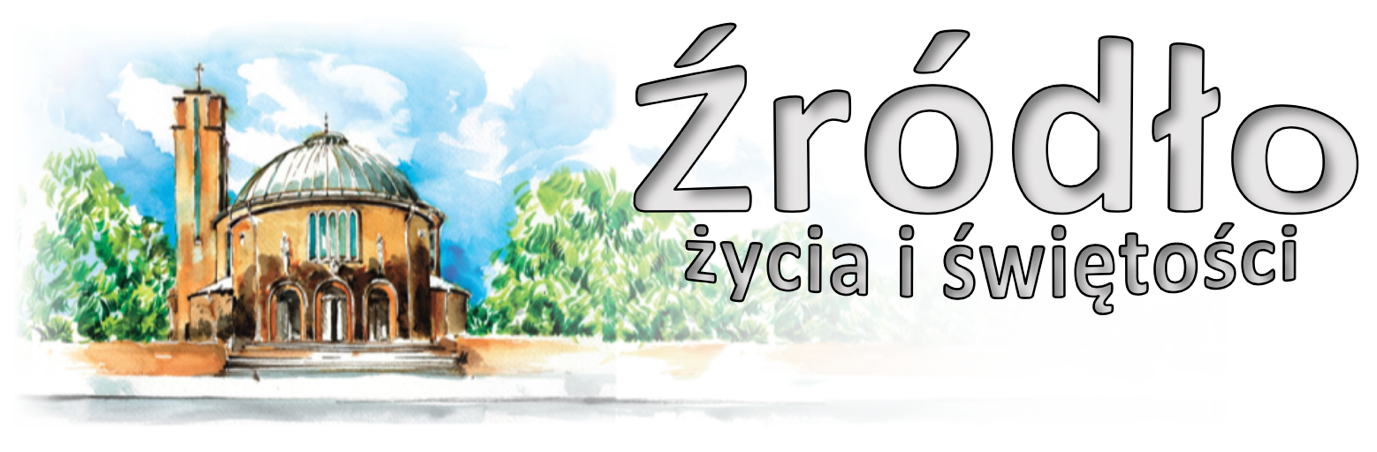 25 listopada 2018 r.gazetka rzymskokatolickiej parafii pw. Najświętszego Serca Pana Jezusa w RaciborzuXXXIV niedziela zwykłaEwangelia według św. Jana (18,33-37)„Piłat powiedział do Jezusa: „Czy Ty jesteś Królem żydowskim?”. Jezus odpowiedział: „Czy to mówisz od siebie, czy też inni powiedzieli ci o Mnie?”. Piłat odparł: „Czy ja jestem Żydem? Naród Twój i arcykapłani wydali mi Ciebie. Coś uczynił?”. Odpowiedział Jezus: „Królestwo moje nie jest z tego świata. Gdyby królestwo moje było z tego świata, słudzy moi biliby się, abym nie został wydany Żydom. Teraz zaś królestwo moje nie jest stąd”. Piłat zatem powiedział do Niego: „A więc jesteś Królem?”. Odpowiedział Jezus: „Tak, jestem królem. Ja się na to narodziłem i na to przyszedłem na świat, aby dać świadectwo prawdzie. Każdy, kto jest z prawdy, słucha mojego głosu.”W tę ostatnią niedzielę roku liturgicznego Kościół zaprasza nas do refleksji nad osobą i tajemnicą Jezusa Chrystusa, Króla Wszechświata. To święto, ustanowione przez papieża Pisa XI, pomaga nam lepiej zrozumieć centralne miejsce Chrystusa, który nad wszystkim włada i wszystko oddaje we władanie Ojca, tak aby Bóg był wszystkim we wszystkich (por. 1 Kor 15, 27 – 28). To prawda, że Jezus żyjąc na ziemi sprzeciwił się pragnieniu ludu, który po rozmnożeniu chleba (por. J 6, 1 – 15) chciał Go ogłosić „królem”. Uczynił to jednak, by wyprowadzić z błędu tych wszystkich, którzy Jego rolę Dawcy rozumieli tylko w sensie politycznym i doczesnym. Królewskość Chrystusa przerasta wymiar czysto ziemski i nie wypływa z logiki władzy, lecz z logiki ofiary. Jezus staje się Królem i Zbawicielem świata poprzez wywyższenie Krzyża, po którym nastąpiło zmartwychwstanie i uwielbienie po prawicy Ojca. Swoją królewską moc objawia dopiero na drzewie krzyża: „Ja, gdy zostanę nad ziemię wywyższony, przyciągnę wszystkich do siebie” (J 12, 32). W myśl tej samej logiki na pytanie prokuratora Poncjusza Piłata: „Czy Ty jesteś królem?” Jezus odpowiada: „Tak, jestem królem. Ja się na to narodziłem i na to przyszedłem na świat”, ale „królestwo moje nie jest z tego świata, nie jest stąd”. W ten sposób Jezus wyjaśnia, że Jego królewska władza nie mieści się w żadnym z ludzkich systemów politycznych, nie pochodzi „z niskości”, lecz „z wysoka” (J 8, 23). Ale Jego królestwo, choć nie z tego świata, nie jest poza światem, nie jest obojętne na los tego świata. Dlatego Jezus wskazuje także cel swojego królestwa: „przyszedłem na świat, aby dać świadectwo prawdzie”. Chrystus – Król przychodzi jako Ten, który objawia miłość Boga, jako Pośrednik Nowego Przymierza, Odkupiciel człowieka. Ustanowione przez Niego królestwo działa wedle swej wewnętrznej dynamiki jako zaczyn i znak zbawienia służący budowaniu świata bardziej sprawiedliwego, braterskiego, solidarnego, natchnionego ewangelicznymi wartościami zbawienia i wiecznego błogosławieństwa, świata, który wszyscy winniśmy budować. Dlatego w prefacji dzisiejszej Mszy św. czytamy, że Jezus ofiarował Ojcu „królestwo prawdy i życia, świętości i łaski, sprawiedliwości, miłości i pokoju”.św. Jan Paweł IIOgłoszenia z życia naszej parafiiPoniedziałek – 26 listopada2018 							Łk 21,1-4	  630			Do Miłosierdzia Bożego za † matkę Adelę w dniu jej urodzin, † ojca Gerharda Gogolin w 8. rocznicę śmierci, †† dziadków i pokrewieństwo Gogolin, Kuffka i za dusze w czyśćcu cierpiące	  900			Do Matki Boskiej Nieustającej Pomocy w intencji Jana z okazji 80. rocznicy urodzin z podziękowaniem za otrzymane łaski, z prośbą o zdrowie na dalsze lata życia oraz o Boże błogosławieństwo	1800	1.	Za † Piotra Sitko w 6. rocznicę śmierci, †† rodziców z obu stron, †† Dariusza Węgierskiego, Eugeniusza Grzegorzek, Zygmunta Papugę, wszystkich †† z rodziny i dusze w czyśćcu cierpiące			2.	Z podziękowaniem za odebrane łaski w intencji dzieci i wnuków, z prośbą o Boże błogosławieństwo, zdrowie, dary Ducha Świętego na dalsze lataWtorek – 27 listopada 2018 								Łk 21,5-11	  630	1.	Za † Antoninę Dempniak			2.	Za † Stanisława Pasiecznego (w 30. dzień)	  800			W języku niemieckim: Do Miłosierdzia Bożego przez wstawiennictwo MBNP o powrót do zdrowia dla Małgorzaty	1800	1.	Do Miłosierdzia Bożego za † męża Jana Ujec w 7. rocznicę śmierci, †† rodziców, teściową oraz wszystkich †† z rodziny Ujec			2.	W intencji Marii Zdrzałek w 76. rocznicę urodzin z podziękowaniem za otrzymane łaski, z prośbą o dalsze Boże błogosławieństwo, zdrowie i opiekę Matki Bożej dla dzieci i wnukówŚroda – 28 listopada 2018 								Łk 21,12-19	  630			Za † Rajnharda Konkol i †† rodziców z obu stron	  900			Przez wstawiennictwo Matki Boskiej Nieustającej Pomocy o zdrowie i Boże błogosławieństwo dla Genowefy Drygalskiej z okazji 83. rocznicy urodzin oraz dla całej rodziny	1800	1.	Za † męża i ojca Adama Cioch w 15. rocznicę śmierci oraz za †† z rodziny			2.	Za †† Henryka Michalczyk i żonę Zofię					Adoracja Najświętszego SakramentuCzwartek – 29 listopada 2018 								Łk 21,20-28	  630	1.	Za dusze w czyśćcu cierpiące			2.	W intencji Parafian	1630			Spowiedź dla dzieci	1800	1.	Za †† rodziców Marię i Kazimierza Orzechowskich oraz za wszystkich †† z rodziny			2.	Do Miłosierdzia Bożego za †† rodziców Agnieszkę i Wojciecha Simków i wszystkich †† z rodzinyPiątek – 30 listopada 2018 – św. Andrzeja, Apostoła 					Mt 4,18-22	  630			Za † Antoninę Dempniak (w 30. dzień)	  900			Za †† ojca i męża Jana, syna Marka, ciocię Annę, rodziców Irenę i Józefa i za †† z rodziny	1500			Koronka do Bożego Miłosierdzia	1800	1.	Za † męża i ojca Kazimierza, †† rodziców z obu stron, krewnych, przyjaciół i dusze w czyśćcu cierpiące			2.	Zbiorowa za zmarłych: za † koleżankę Romę Łobos, za † Ernestynę Zarembik (od sąsiadów z ulicy Polnej 6), za †† Zofię, Zdzisława, Krzysztofa, Kazimierza Kalatów, †† z rodziny Kalata i Pietsch i za dusze w czyśćcu cierpiące, za † Gizelę Dwulecką (od Wilhelma Möller z rodziną), za † Zdzisława Kwiatkowskiego (od sąsiadów z ulicy Słowackiego 71),  za † Zofię Ślązak (w 30. dzień) i wszystkich †† z rodziny,  za † Gabrielę Górską (od sąsiadów z ulicy Kossaka 49-51), za † Antoninę Dempniak (od sąsiadów z ulicy Warszawskiej 34), za † ojca i dziadka Henryka Wicińskiego; za † męża Wilibalda Hruby (w 30. dzień),. za † Damiana Pszczółkowskiego.	1900			Msza Święta młodzieżowa: I Sobota miesiąca – 1 grudnia 2018 							Łk 21,34-36	  630	1.	Za wstawiennictwem Matki Boskiej Różańcowej w intencji członków Żywego Różańca i wszystkich modlitewnych wspólnot Maryjnych			2.	Za † żonę Iwonę Kawalec w 13. rocznicę śmierci, †† dziadków Grabuńczyk i Kawalec oraz za † Zbigniewa Skibę	1600			Adoracja Najświętszego Sakramentu	1730			Nieszpory Maryjne	1800			W sobotni wieczór: 1. Za †† rodziców Stanisławę i Eugeniusza Bunio i †† z rodziny			2.	Do Miłosierdzia Bożego za † Marka Maryszczaka w 4. rocznicę śmierci	2000			W klasztorze Annuntiata czuwanie dla młodzieżyI Niedziela Adwentu – 2 grudnia 2018 		Jr 33,14-16; 1 Tes 3,12-4,2; Łk 21,25-28.34-36	  700			Do Bożej Opatrzności o zdrowie i Boże błogosławieństwo dla siostry Janiny	  830			Godzinki o Niepokalanym Poczęciu NMP	  900			W intencji wnuczki Julii w 18. rocznicę urodzin o Boże błogosławieństwo, zdrowie i o pomyślność w nauce oraz o potrzebne łaski dla całej rodziny (od babci Basi)	od 900		W klasztorze Annuntiata Adwentowe skupienie dla kobiet	1030			Do Bożej Opatrzności za wstawiennictwem Matki Boskiej Nieustającej Pomocy z podziękowaniem za otrzymane łaski, z prośbą o Boże błogosławieństwo i zdrowie w rodzinie z okazji 50. rocznicy ślubu Marii i Tadeusza Czerwińskich	1200			W intencji dzieci przyjmujących sakrament chrztu świętego: Adam Łukasz Sawicki, Pola Kornelia Liszka, Szymon Piotr Stopkowicz, Aleksandra Joanna Niewrzoł, Wiktor Paweł Skatuła	1700			Różaniec za młode pokolenie	1730			Nieszpory Adwentowe	1800			Za † męża Zbigniewa Musiałek, †† rodziców Henryka i Marię Hausman, Józefa i Genowefę Musiałek, brata Edwarda Musiałek, siostrę Jadwigę Kołodziej, brata Eryka Hausman i bratową Jadwigę HausmanW tym tygodniu modlimy się: w intencji tych, którym patronują św. Katarzyna, św. AndrzejWczoraj w czasie wieczornej Mszy Świętej zostali przyjęci do grona kandydatów oraz ministrantów nowi chłopcy. Ministrantom i kandydatom gratulujemy i zachęcamy także nowych chłopców do wspólnoty LSO.Dzisiaj zapraszamy na godz. 1700 na modlitwę Różańcową za młode pokolenie, oraz na godz. 1730 na nieszpory ku czci Chrystusa Króla.Dziś także w Babicach koncert z okazji 40-lecia istnienia chóru.W poniedziałek o 2000 próba scholi.We wtorek o godz. 1530 spotkanie Klubu Seniora, o 1800 próba chóru.W ramach spotkania Kręgu Biblijnego oraz Ruchu Rodzin Nazaretańskich w środę po wieczornej Mszy Świętej Adoracja, a po niej w salce zdjęcia z ostatniej pielgrzymki do Ziemi Świętej i Jordanii.W czwartek o 1630 spowiedź dla dzieci.W tym tygodniu odbędą się spotkania dla dzieci przygotowujących się do spowiedzi i Komunii Świętej. Równocześnie zapraszamy na spotkanie dla rodziców dzieci komunijnych w przyszłą niedzielę o 1630.W piątek o 1500 Koronka do Bożego Miłosierdzia.Młodzież zapraszamy na Mszę Świętą w piątek o godz. 1900. W tym tygodniu przypada I sobota Miesiąca. O 630 Msza Święta w intencji Żywego Różańca i wszystkich Maryjnych grup modlitewnych. Odwiedziny chorych będą bliżej świąt – 15 grudnia. Prosimy o przekazanie tej informacji chorym.W sobotę 1 grudnia zapraszamy do klasztoru Annuntiata na godz. 2000 na Adwentowe Czuwanie dla Młodzieży.Również w tę sobotę o 1915 w kaplicy pod kościołem spotkanie Taize przygotowujące do wyjazdu na Europejskie Spotkanie Młodych. Osoby zainteresowane prosimy o obecność i zapisy.W przyszłą niedzielę o godz. 1200 udzielany będzie sakrament chrztu świętego. Nauka przedchrzcielna dla rodziców i chrzestnych w sobotę 1 grudnia o godz. 1900.Przeszłą niedzielą rozpoczynamy nowy rok kościelny - Adwent. Zachęcamy do przygotowania w rodzinach lampionów dla dzieci. Można w tym celu wykorzystać najnowszego Małego Gościa Niedzielnego.W pierwszą niedzielę Adwentu w kościele Seminaryjnym w Opolu odbywa się Ekumeniczna Modlitwa Młodych.Na najbliższy piątek, święto św. Andrzeja Apostoła ks. Biskup udzielił dyspensy od pokarmów mięsnych.W zakrystii są do nabycia filmy DVD (w tym także ostatnio wyświetlane), kalendarze i kapliczki MB Trzykroć przedziwnej.Przed kościołem do nabycia: nasza parafialna gazetka „Źródło”, Gość Niedzielny z kalendarzem ściennym na przyszły rok, miesięcznik dla dzieci „Mały Gość Niedzielny” z lampionami roratnimi. W zakrystii jest do nabycia „Droga do nieba” z dużym i małym drukiem.Kolekta dzisiejsza przeznaczona jest na bieżące potrzeby parafii. Za tydzień przed kościołem można będzie wesprzeć nasz parafialny Caritas, który także w tym roku pragnie przygotować paczki świąteczne dla najuboższych.Za wszystkie ofiary, kwiaty i prace przy kościele składamy serdeczne „Bóg zapłać”. 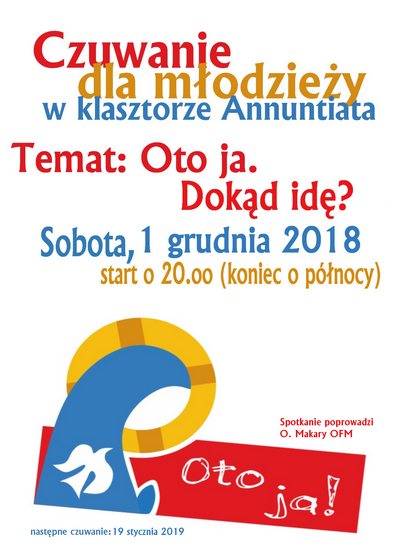 W minionym tygodniu odeszli do Pana: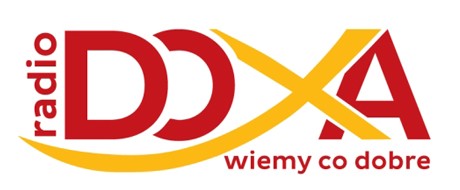 Bernard Christ, lat 59, zam. na ul. Katowickiej (pogrzeb w poniedziałek o 1200)Henryk Bulenda, lat 79, zam. na ul. Katowickiej (poprzednio na Żwirki i Wigury; pogrzeb we wtorek o 1300)Wieczny odpoczynek racz zmarłym dać Panie. 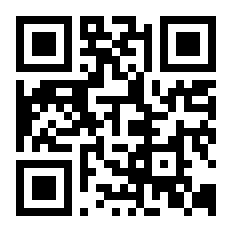 